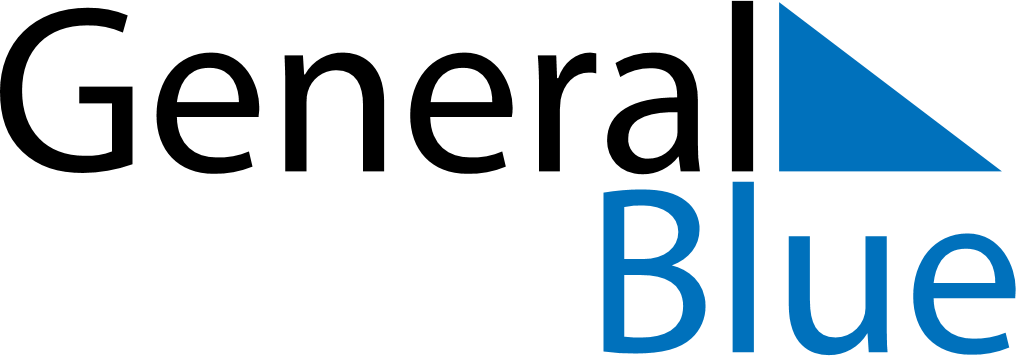 October 2024October 2024October 2024VietnamVietnamSUNMONTUEWEDTHUFRISAT123456789101112Capital Liberation Day1314151617181920212223242526Vietnamese Women’s Day2728293031